ASSOCIATE ORGANISATION MEMBERSHIP 2022-23 APPLICATION FORM NB: Individuals are eligible for free Individual Membership and do not complete this form.  Instead, ask for a Individual Membership Application.Please return your completed application to: ACTMHCN, Reply Paid 469, Civic Square, ACT 2608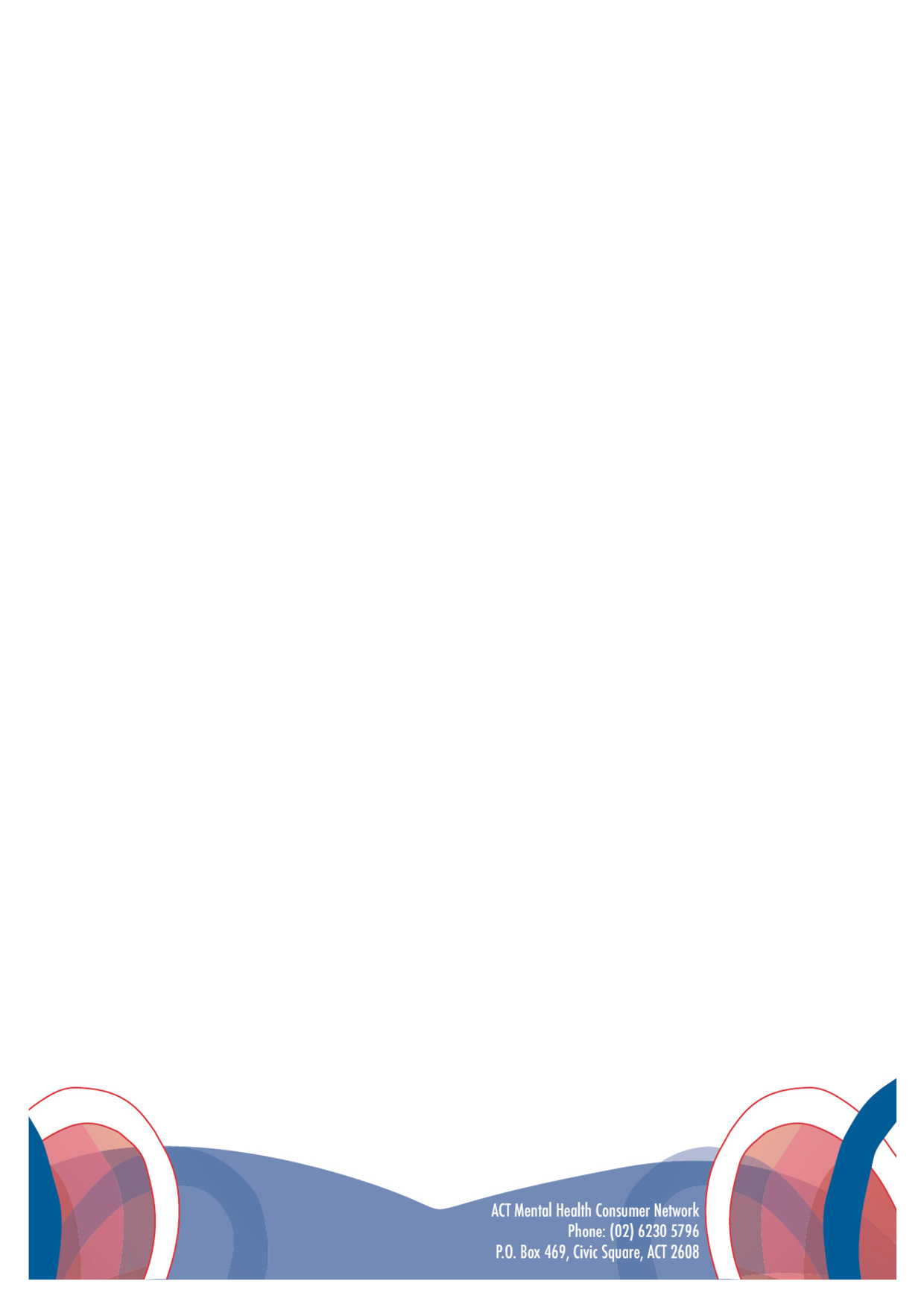 CONTACT DETAILS *Your name and at least one contact address/email is requiredCONTACT DETAILS *Your name and at least one contact address/email is requiredOrganisation/group:Type of organisation/group: (if applicable)Contact person: Mr       Mrs       Ms       Miss       Mx       Other .........................................First NameSurname:Preferred Pronouns He/Him   She/Her   They/Them  Other…………….Address:Postal Address:Email:Office Phone:Mobile Phone:Other contact:Website:INCLUSIONS/ENTITLEMENTSINCLUSIONS/ENTITLEMENTSINCLUSIONS/ENTITLEMENTS- Quarterly newsletters                                   - Your logo, info and link on our website- Promotion of your events                             - Use of meeting space- Partnership and collaboration                      - Election to the Network’s Board- Quarterly newsletters                                   - Your logo, info and link on our website- Promotion of your events                             - Use of meeting space- Partnership and collaboration                      - Election to the Network’s Board- Quarterly newsletters                                   - Your logo, info and link on our website- Promotion of your events                             - Use of meeting space- Partnership and collaboration                      - Election to the Network’s BoardCOMMUNICATION PREFERENCES: COMMUNICATION PREFERENCES: COMMUNICATION PREFERENCES: What is the BEST way for us to contact you? Email                 Home/business Phone          Post Text                   Mobile Phone     Email                 Home/business Phone          Post Text                   Mobile Phone    Do you want to receive Newsletters and other information? Yes by email         Yes by post              Yes by email         Yes by post             How should we send information about AGMs etc? Home/business Address      Postal Address Email Home/business Address      Postal Address EmailANNUAL CONTRIBUTIONSANNUAL CONTRIBUTIONSANNUAL CONTRIBUTIONSIn order to support the Network’s core programs and enable beneficial relationships with like-minded organisations and groups there is a small annual contribution per organisation/group or individual.Organisations/groups and individuals who feel they are unable to pay their contribution may be eligible may request a contribution waiver or reduction.In order to support the Network’s core programs and enable beneficial relationships with like-minded organisations and groups there is a small annual contribution per organisation/group or individual.Organisations/groups and individuals who feel they are unable to pay their contribution may be eligible may request a contribution waiver or reduction.In order to support the Network’s core programs and enable beneficial relationships with like-minded organisations and groups there is a small annual contribution per organisation/group or individual.Organisations/groups and individuals who feel they are unable to pay their contribution may be eligible may request a contribution waiver or reduction.Organisation/GroupAnnual Funding LevelOrganisation/GroupAnnual Funding LevelContribution Rate (tick appropriate box)< $100,000< $100,000 $60.00> $100,000> $100,000 $120.00Payment methodsPayment methodsPayment methods Cheque  EFTMade out to: ACT Mental Health Consumer NetworkAccount Name: ACT Mental Health Consumer NetworkAccount Number: 10168614BSB: 062-919Made out to: ACT Mental Health Consumer NetworkAccount Name: ACT Mental Health Consumer NetworkAccount Number: 10168614BSB: 062-919